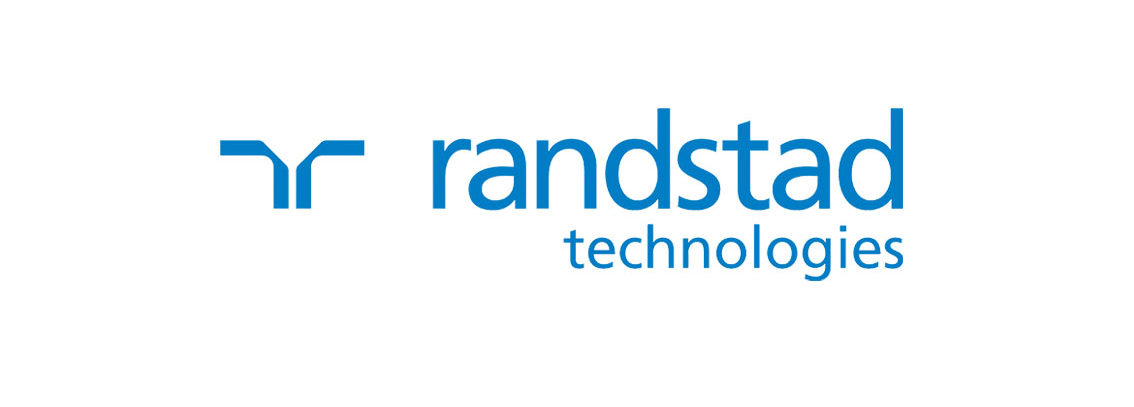 Randstad Italia SpA è alla ricerca di  due dottori di Ricerca nell’ambito dell’Ingegneria Informatica per attività di Ricerca & Sviluppo presso un Istituto di Ricerca nostro clienteLa risorsa svolgerà attività di supporto alle operazioni inerenti: -  Ricerca & Sviluppo nell’area ICTRequisiti:Il profilo Ideale è un giovane laureato al corso di laurea Magistrale in Ingegneria Informatica aver completato/essere in fase di conseguimento di dottorato di ricerca in ambito InformaticoE’ requisito preferenziale una buona conoscenza della lingua ingleseTipologia contrattuale:contratto a tempo determinato o indeterminatoSede di lavoro: BariPer candidarsi:inviare il proprio cv aggiornato a: bari.bari.infcomtech@randstad.it entro il 15/07/17,inserendo in oggetto “Rif. Contatto Ufficio Placement Politecnico di Bari”Il CV dovrà contenere l’autorizzazione al trattamento dei dati personali ai sensi del D. Lgs. n. 196/2003 ed attestazione di veridicità ai sensi del DPR n.445/2000. Il presente annuncio è rivolto ad ambo i sessi, ai sensi della normativa vigente.